APPROVAL TO LAUNCH
Thank you for the opportunity to launch this mission for your company. We have assessed your requirements for this mission and we are confident that  AWEBBCO completed a high-quality, professional work product that fully meets your needs.This letter confirms that the mission details below have been completed and tested for errors by AWEBBCO.      Description of Project:     http://www.yourwebsite.com Web design and build: #______ pagesDomain & HostingSitemap & Search Engine SubmissionI confirm that all work on the mission detailed above has been completed and is satisfactory.  I understand that there is a 30 day guarantee on the work completed.  If any errors are found within time period of the mission delivery date, AWEBBCO will repair the errors at no charge.  Errors are defined as broken links, images, or code errors in the application. Incorrect data from client is not defined as an error. If client is not hosting with AWEBBCO, AWEBBCO is not responsible for server permissions or software on external systems.  After time period of mission delivery date, any errors that need repair will be billed to Client at an hourly rate.  Once the mission has been delivered, all changes made on or after delivery date will be billed to Client at an hourly rate.______________________________________________		____________________________	Client Signature							Date______________________________________________						Client Name______________________________________________					Company NamePlease sign, date and email this back to support@awebbco.com.Thank you for your business!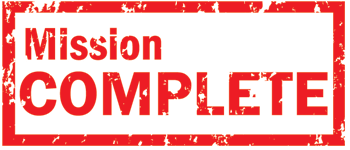 